  FONDEPROC        FONDO MUNICIPAL DE DESARROLLO PRODUCTIVO COMUNALBASES 2022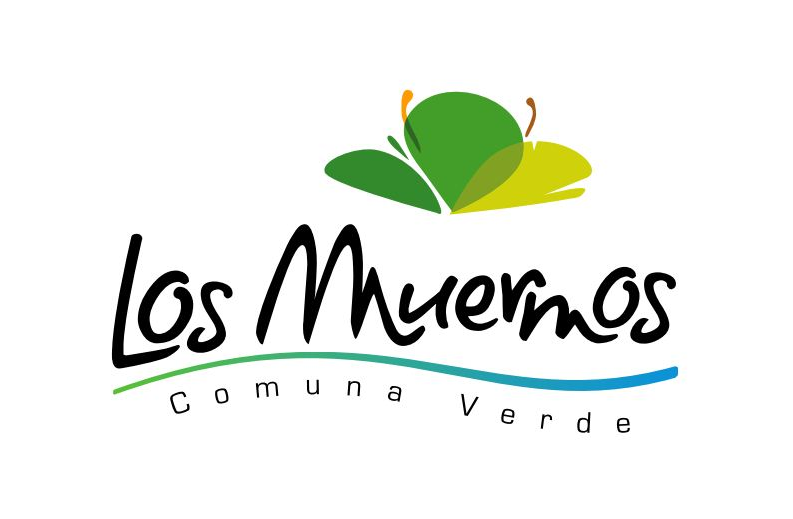 Dirección Desarrollo Rural y Fomento Productivo Ilustre Municipalidad de Los MuermosQUÉ ES FONDEPROCEl Fondo de Desarrollo Productivo Comunal (FONDEPROC) es un instrumento de Financiamiento aplicable a la Comuna de Los Muermos, con atención a iniciativas de organizaciones comunitarias con fines productivos, como: Comités Madereros, Asociaciones de Pequeños Productores Agrícolas, Talleres Laborales, Asociaciones de Apicultores, Asociaciones de Algueros, Comités de Agroturismo, Agrupaciones de Artesanos, entre otras, que presenten ideas de proyectos sustentables en el tiempo y acorde con sus capacidades. En este sentido además de constituirse en una oportunidad para aquellos que no cuentan con acceso a los mecanismos tradicionales, por no cumplir con el perfil tributario requerido, se transforma en una herramienta para desarrollar las capacidades productivas de la Comuna.QUIÉNES PUEDEN PARTICIPAROrganizaciones comunitarias con fines productivos formales, con representación vigente a AGOSTO 2022.   a) Que se encuentren inscritas en el Registro Municipal de Personas Jurídicas Receptoras de Transferencias, de acuerdo al Reglamento sobre Registro Municipal de Personas Jurídicas Receptoras de Transferencias.b) Que además, se encuentren inscritas en el Registro de la Subsecretaria de Desarrollo Regional en el sitio web www.registros19862.cl, de acuerdo a la Ley Nº 19.862.c) Que la organización no tenga rendición de cuentas pendientes por subvenciones o aportes otorgados anteriormente.El cumplimiento de estos requisitos será comprobado por la Comisión Evaluadora que corresponda, en forma previa a efectuar la evaluación de los proyectos.CÓMO PUEDEN PARTICIPARLas organizaciones podrán participar a través de la presentación de una idea de proyecto y deberán cumplir con los demás requisitos establecidos en las presentes Bases Generales.El responsable del proyecto es el representante legal de la Organización Funcional, la calidad de representante legal de la Organización de que se trate se certificará a través del certificado de vigencia emitido por el Secretario Municipal.Sólo se puede presentar una idea de proyecto por Organización Funcional.El presente Concurso Público privilegiará aquellos proyectos que cuenten con una mayor cantidad de beneficiarios, que generen un impacto social importante y comprobable. IMPORTANTE: las organizaciones funcionales que reciben subvención con aporte municipal no podrán participar del presente concurso.A QUÉ POSTULARLas iniciativas presentadas pueden ser de los sectores: agrícolas (sólo iniciativas con retornos a corto plazo, en caso contrario se someterá a evaluación del equipo técnico), apícolas, ganadero, pesca, manufactura, turismo, artesanía. Se exceptúa cualquier tipo de financiamiento orientado a la compra y reventa de productos.El FONDEPROC  financiará:Herramientas.Maquinarias.Infraestructura con fines productivos y demostrables (ejemplo: Invernaderos, materiales apícolas, bodegas, salas de cosecha, etc.)Materias Primas o Insumos, hasta un 30% del total solicitado ejemplo: productos alimenticios para animales, materiales textiles (lanas, telas etc.),  materiales para artesanías (madera, metales, etc.), insumos agropecuarios (fertilizantes, semillas certificadas, almácigos, etc.), en general cualquier elemento que se consuma en el corto plazo como parte del proceso de elaboración del producto.Promoción y difusión. Asistencia técnica.Capacitación.Arriendo de bus.ETAPAS DE FONDEPROCDIFUSIÓN E INFORMACIÓN			DESDE EL DE 5 AL 09 SEPTIEMBRE DE 2022CAPACITACIÓN					13 DE SEPTIEMBRE DE 2022ASESORÍA Y ELABORACIÓN DE PROYECTOS	 DESDE EL 14 AL 22 DE SEPTIEMBRE DE 2022PRESENTACIÓN DE PROYECTOS		 HASTA EL 23 DE SEPTIEMBRE DE 2022EVALUACIÓN Y SELECCIÓN DE PROYECTOS	 DESDE EL 26 AL 29 DE SEPTIEMBRE DE 2022ENTREGA DE RESULTADOS	                             30 SEPTIEMBRE 2022CEREMONIA ENTREGA                                             05 OCTUBRE 2022PLAZO DE RENDICIÓN GASTOS                               15 DE NOVIEMBRE 2022RENDICIÓN DE FONDOS			 HASTA EL 30 DE NOVIEMBRE DE 2022DOCUMENTACIÓN REQUERIDALa idea deberá presentarse en el Formulario Único de Postulación General adjunto a las presentes Bases, en el cual se deberá describir claramente las áreas de postulación y lo que se desea desarrollar.La idea deberá presentarse en un (1) original y (1) copia, escrito en letra imprenta legible; o en computador, para lo cual el Formulario de Postulación estará disponible en forma digital en el Portal Web Municipal www.muermos.cl, y podrán ser retirados físicamente en la Dirección de Desarrollo Rural de La Municipalidad.La idea de proyecto deberá presentarse en un sobre cerrado y sellado, indicando:a) En su Exterior:Concurso Público “Fondo Municipal de Desarrollo Productivo Comunal, FONDEPROC, Los Muermos 2022”.Nombre de la ORGANIZACIÓN COMUNITARIA FUNCIONAL que presenta el proyecto.Nombre del Proyecto.b) En su Interior deberá contener:Formulario de Postulación.Fotocopia del RUT de la Organización y de la Cédula de Identidad de su representante legal.Fotocopia de la libreta de ahorro de la organización con el depósito destinado a ser utilizado como aporte propio, el que no podrá ser inferior a un 10% del costo total del proyecto.Certificado de vigencia de la directiva, emitido por Secretario Municipal.Certificado emitido por el departamento de finanzas que de fe que la organización  no presenta deudas pendientes con el municipio.Certificado de receptores de fondos municipales emitido por la SECPLAC de la Municipalidad de Los Muermos.Certificado de receptores de fondos públicos de acuerdo a la Ley Nº 19.862.Nómina de participantes en la votación efectuada para la elección de la idea de proyecto, y acta de elección. Carta Compromiso de Aporte de Recursos, en original, suscrita por el representante legal de la organización postulante, en el cual señale el aporte propio ya sea en recursos (10%) Carta (s) Compromiso de Aportes de Terceros, en el caso que el proyecto cuente con aportes de terceros, deberán adjuntarse formatos adicionales, suscritos en original, por la o las organizaciones o personas que realizarán los aportes.Carta(s) Compromiso de Utilización de Infraestructura, suscrito en original, en el caso que el proyecto beneficie a más de una organización.Certificado de participación en capacitación para la formulación del proyecto.Señalar los participantes del proyecto, en formato que entregará la Municipalidad, donde se identifican los participantes con su nombre completo, cédula de identidad, domicilio y firma de cada una de las personas que participan en la gestión y dirección de las actividades contempladas en el proyecto.Una cotización, por ítem a postular. La cotización debe ajustarse a los valores de mercado. De lo contrario no será considerada válida.Al ingresar la postulación, se entregará un comprobante debidamente timbrado en el cual se identificará el proyecto a través de la asignación de un número correlativo, nombre y fecha de ingreso al Municipio.Será causal de inmediata eliminación, el no respetar los formatos tipo para la presentación de las ideas de Proyectos; así como la no presentación de alguno de los documentos requeridos en las bases de postulación.SELECCIÓN DE PROYECTOSUna Comisión Técnica, revisará que tanto la Organización Comunitaria postulante como los proyectos presentados, cumplan con todos los requisitos de forma y de fondo establecidos las presentes Bases. El incumplimiento de los requisitos, constituirá causal de eliminación del mismo, quedando el proyecto fuera de bases.Se seleccionarán los proyectos que la Comisión Técnica estime sean factibles y pertinentes de realizar y cumplan con los fines de la Organización Comunitaria. La comisión evaluadora del FONDEPROC 2022, estará compuesto por:Administrador MunicipalDirector DIDERUEncargado de Fomento productivo.El resultado de la evaluación efectuada por la Comisión Técnica quedará consignado en un “acta de evaluación de proyectos seleccionados”. La decisión de la comisión evaluadora será inapelable y no susceptible de recurso o reclamo legal o administrativo alguno. La comunicación de los proyectos seleccionados se realizará mediante un documento que se publicará en el portal web municipal y en secretaria de DIDECO/DEDERU previa aprobación del Concejo Municipal.ADJUDICACIÓNLa propuesta de adjudicación del Concurso Público deberá ser presentada ante el Concejo Municipal, quien aprobará o rechazará los proyectos definitivamente seleccionados. En todo caso, la I. Municipalidad podrá declarar desierto todo o parte del Concurso Público, en sus diferentes etapas de evaluación, no estando obligada a indemnizar a los postulantes. Una vez aprobada la selección de proyectos, se dictará un Decreto Alcaldicio que adjudicará el concurso público, el cual será notificado a los postulantes ganadores del Concurso mediante su publicación en la página web del Municipio y en las oficinas de  de Desarrollo Comunitario.La organización adjudicada deberá desarrollar su proyecto ajustándose estrictamente a las características definidas en el formato de postulación y a los requisitos adicionales que  pueda agregar para su implementación.EJECUCIÓN Y CONTROLEl Fondo Municipal de Desarrollo Productivo Comunal, FONDEPROC, Los Muermos 2022, destinado al presente Concurso Público, asciende a la suma única y total de $ 9.000.000.- (nueve millones de pesos).Cada participante podrá optar, a través de la postulación de su proyecto, a un financiamiento máximo de $ 400.000 (cuatrocientos mil pesos). En el caso de proyectos que superen el monto máximo establecido, el postulante deberá solventar la diferencia mediante aportes propios o de terceros, debidamente acreditado a través de las cartas compromiso de aportes respectivos.Aporte Propio: Será obligación de la Organización con fines productivos postulante, el aporte mínimo es el 10% sobre el aporte solicitado al FONDEPROC, el cual deberá ser valorizado en pesos para efectos de postulación al presente llamado. Los aportes que realicen al proyecto sus responsables, podrán corresponder a un aporte en dinero, además se hará obligatorio un aporte en  mano de obra, materiales u otros similares que se adquieran para la ejecución del proyecto.No se considerará como aporte de la Organización con fines productivo responsable del proyecto todos aquellos bienes propios adquiridos con anterioridad a la postulación a este Fondo Concursable.Al momento de la evaluación, se beneficiarán aquellos proyectos que cuenten con aportes propios por sobre el mínimo estipulado y/o de terceros, es decir, recursos que donen personas naturales y/u otras agrupaciones o instituciones, que deseen colaborar y estén dispuestos a que el proyecto sea ejecutado, debidamente respaldado por la presentación de las “Carta Compromiso Aporte de Recursos” presentada por cada uno de los aportes antes mencionados. (Propios y de terceros).Así mismo, se beneficiarán aquellos proyectos que cuenten con compromisos pactados con otras organizaciones en cuanto a la utilización de la infraestructura que sea reparada mediante el presente Concurso Público, es decir, que la organización postulante disponga del uso de la infraestructura además para organizaciones tales como: Talleres Laborales, comité madereros, entre otros; para lo cual deberá adjuntar “Carta Compromiso de Uso de la Infraestructura” al presentar la documentación solicitada en la publicación de las Ideas de proyectos preseleccionadas. Cartas debidamente suscritas por la organización postulante y aquella a la que se le facilitará la infraestructura.De acuerdo a lo anterior, se presentarán tantas “Cartas Compromiso de Uso de la Infraestructura”, como compromisos que se hayan pactado con otras organizaciones usuarias de la infraestructura.El Costo Total del Proyecto corresponderá a la sumatoria del Aporte Propios de los Postulantes, Aporte de Otros Organismos y el Aporte Municipal, según la propuesta presentada en el apartado “Costo Total” del Formulario General de Postulación y las “Cartas Compromiso Aporte de Recursos” que se adjunten al proyecto.Se entiende que el Costo Total del Proyecto puede ser superior al monto a financiar por el presente Concurso Público.EN NINGÚN CASO EL FONDO DE DESARROLLO  COMUNAL FINANCIARÁ GASTOS EN MANO DE OBRA.Los costos estimados para la ejecución del proyecto deberán indicarse en pesos e incluir todos los Impuestos y gastos derivados de su naturaleza, tales como IVA, impuesto a la renta, gastos de envío, etc.Los recursos asignados a cada uno de los adjudicatarios del presente Concurso Público, se Traspasarán una vez suscrito el Convenio de Ejecución y debidamente aprobado por el Decreto Alcaldicio correspondiente.El plazo de entrega de los recursos a los beneficiarios no podrá superar los 40 días desde la emisión del Decreto Alcaldicio mencionado en el párrafo anterior.Será obligación que en cada recinto o espacio donde se ejecute un proyecto, los responsables de los mismos deben difundir que dicha actividad es financiada por la I. Municipalidad de Los Muermos a través del Concurso Público “Fondo Municipal de Desarrollo Productivo Comunal, FONDEPROC, Los Muermos 2022”.Las actividades a desarrollar en cada uno de los proyectos, deberán realizarse en los términos y condiciones propuestas por los interesados, en el Formulario de Postulación, para lo cual, éste será parte integrante del Convenio de Ejecución que se suscriba.Para una adecuada fiscalización de la inversión de los fondos entregados, se designará un Inspector Técnico. El director de DIDERU del Municipio será el Inspector Técnico de los Convenios, a cargo de supervisar la correcta ejecución de los proyectos adjudicados, o según su nombramiento será  el encargado de Fomento Productivo; con la finalidad de velar que éstos sean ejecutados con estricto cumplimiento al presente reglamento, a las Bases Generales del Concurso y al respectivo Convenio.CERTIFICACIÓN DE LA EJECUCIÓN TOTAL DEL PROYECTO.La Dirección de Desarrollo Rural recepcionará los informes del Inspector Técnico de los Convenios y conforme a ellos certificará la correcta ejecución del proyecto. Esta validación se realizará a través de la emisión de un Certificado, el cual constituirá el documento formal que validará la exitosa finalización del proyecto.El responsable del proyecto deberá colaborar, en todo momento, con la supervisión del mismo.SANCIONESEn el caso que no se diere cumplimiento a las obligaciones establecidas en las Bases Generales del presente concurso, en el Convenio y/o en la propuesta efectuada por el adjudicatario, circunstancia que será verificada por el Inspector Técnico del Convenio quien deberá comunicar por escrito este incumplimiento, la I. Municipalidad de Los Muermos podrá solicitar el reintegro de los recursos aportados y dar término al Convenio, sin perjuicio de lo anterior, el Municipio se reserva el derecho de accionar judicialmente para obtener la restitución de los fondos asignados.Las sanciones mencionadas en el punto anterior, procederán también en el caso que el adjudicatario haga uso indebido de los recursos asignados al proyecto. En caso de no ejecutar los fondos como corresponden, la Organización quedará impedida de postular al siguiente llamado de Fondo Municipal de Desarrollo Productivo.PLAZO DE EJECUCIÓNEl plazo de ejecución de los proyectos, no podrá exceder al 30 de noviembre del presente año 2022. En caso que el proyecto esté diseñado en etapas sucesivas, deberá quedar constancia de ello en su postulación, sin embargo, el monto adjudicado se utilizará para la ejecución de las etapas que se encuentren dentro del plazo antes mencionado y el Municipio no tendrá responsabilidad sobre etapas posteriores.RENDICIÓNLa rendición de gastos que conlleve el proyecto adjudicado deberá ser entregada en Oficina de Partes de la Ilustre Municipalidad de Los Muermos, a más tardar el día viernes 07 de octubre de 2022. El formato de dicha rendición será proporcionado por la secretaria de DIDERU.Las compras efectuadas deberán ser rendidas en facturas o boletas de compra u honorarios, para lo cual será necesario:Boletas de compra simple: no podrán exceder la suma de $20.000 cada una, deberán corresponder a la fecha de ejecución del proyecto y no podrán en ningún caso ser enmendadas.Boletas de honorarios: siempre que el proyecto así lo indique, estas boletas deberán ser emitidas a nombre de la organización y en su glosa deberá señalar el cometido especifico que se está rindiendo.Facturas: las facturas de compra deben ser emitidas a nombre de la organización, en la glosa deben indicar claramente cuál es el producto adquirido y la condición de pago indicar efectivo. No serán válidas aquellas boletas o facturas que sean canceladas con otra modalidad de pago ya sea tarjetas débito, crédito o cheque.Toda la documentación debe ser firmada y timbrada por el presidente de la organización. Para asegurar la correcta utilización de los recursos, toda rendición debe llevar consigo imágenes que comprueben proyecto ejecutado. En el caso de las organizaciones que sean fiscalizadas deberán acompañar a su rendición un certificado de cumplimiento emitido por la Dirección de Desarrollo Rural.FORMULARIO PARAPRESENTACION DE PROYECTOSIDENTIFICACION DEL PROYECTO1.-	NOMBRE DEL PROYECTO           Debe tener relación con el contenido del proyecto.2.-	TIPO DE PROYECTO  	HERRAMIENTAS Y MAQUINARIAS	            		 INFRAESTRUCTURA	           ASISTENCIA TÉCNICA Y CAPACITACIÓN	             PROMOCIÓN Y DIFUSIÓNU OTROS	DETALLAR_________________________________________3.-	IDENTIFICACION DE LA ORGANIZACIÓNNOMBRERUTDIRECCIONTELEFONO                                               CORREO ELECTRONICO4.-	REPRESENTANTE LEGAL ORGANIZACIÓN           (Presidente)NOMBRECEDULA DE IDENTIDADDIRECCION PARTICULAR		                                 TELEFONO				CORREO ELECTRÓNICO5.-	RESPONSABLES DEL PROYECTO(Completar todos los datos de contacto)1.- NOMBRE					   2.-NOMBRECEDULA DE IDENTIDAD		              CEDULA DE IDENTIDADDIRECCION					   DIRECCIONTELEFONO					    TELEFONOCORREO ELECTRÓNICO		   CORREO ELECTRONICO6.-	DOCUMENTOS QUE SE ADJUNTAN* Documentos obligatorios                                              SI			NODESARROLLO DEL PROYECTO1.-	DIAGNOSTICO: descripción de la organización, los fines productivos, localización del proyecto, problemática a resolver con la ejecución de proyecto.2.-	OBJETIVO(S) DEL PROYECTO: lo que se desea lograr con la ejecución del proyecto.3.-	RESULTADOS ESPERADOS. Explique los beneficios y el impacto que tendrá el proyecto en su organización.  4. CRONOGRAMA DE ACTIVIDADES DEL PROYECTO5.-	BENEFICIARIOS			         N° DE PERSONAS 	              ¿QUIENES SON?6.-	COSTOS DEL PROYECTO7.-	FINANCIAMIENTOLos Aportes en Mano de Obra NO se consideran como Costos del ProyectoYo, ____________________________________________________, en mi calidad de Representante Legal de la organización que postula el presente proyecto, declaro estar en conocimiento de las Bases de este fondo concursable y asumo la responsabilidad de corregir y/o complementar antecedentes referentes a la propuesta dentro de los plazos establecidos, asumiendo que de no realizarse esto, el proyecto podría ser rechazado por cualquiera de las instancias de evaluación.ANEXO Nº 1Acta de Elección de la Idea de ProyectoEn Los Muermos a ___________del mes de______________del año 2022, LA ORGANIZACIÓN COMUNITARIA _______________________________________________________ de la Localidad de_____________________________, con la presencia de ________________ socios, certifica a través de su representante legal el sr. (a) __________________________________________________________ haber efectuado la elección de las alternativas de proyecto a través de la votación de la asamblea.Ideas de Proyecto------------------------------------------------------------------------------------------------------------------------------------------------------------------------------------------------------------------------------------------------------------------------------------ResultadosSocios Participantes de la elección		Firma y timbre Representante LegalANEXO Nº 2CARTA COMPROMISOSeñoresUnidad Operativa FONDEPROC 2022PRESENTEEn mi carácter de Representante Legal de  denominada ………………………………………………………………………………………………….…………… (Nombre de ,Yo…………………………………………………………………………………………………………..(Nombre del Representante Legal) declaro que:Nuestra organización se compromete a aportar lo siguiente:10% en dinero equivalente a $ …………………………..Cédula de Identidad:	………………...............................Dirección:			………………………………………………………………………………….………….Teléfono:			…………………………………………………………..Firma:				………………………………………..				(Timbre de ).Fecha:				…………………………………………………….ANEXO Nº 3DECLARACION JURADA SIMPLESeñoresUnidad Operativa FONDEPROC 2022PRESENTEEn nuestro carácter de Responsables del Proyecto denominado “……………………………………………………………………………………………………………”,(Nombre del proyecto),………………………………………………………………………………………………………………(Nombre Representante 1 y función que cumple en )y ………………………………………………………………………….., (Nombre Representante 2 y función que cumple en )declaramos bajo juramento, que hemos sido designados para tal efecto por ……………………………………………………………………………………………..., para hacernos cargo de llevar a buen término la presentación y ejecución del proyecto, haber participado en las jornadas de capacitación y velar por la correcta ejecución de éste.Representante 1					Representante 2Cédula de Identidad  ……………………		Cédula de Identidad.......................Dirección...................................................		Dirección...........................................Teléfono..................................................		Teléfono.............................................Firma......................................................			Firma  ………………………………….……………………………………………………………………..Firma del Representante Legal de y Timbre de ANEXO Nº 4CARTA COMPROMISO TERCEROSeñoresUnidad Operativa FONDEPROC 2022PRESENTEEn mi carácter de Representante Legal de  denominada ………………………………………………………………………………………………………………, (Nombre de  es persona natural omitir) Yo………………………………………………………………………………………………………………..…………, declaro que:(Nombre del Representante Legal o Persona Natural)Me comprometo a aportar un  valor de $ ………………..………………… para la realización del proyecto denominado “ ………………………………………………………..”, presentado por            “……………………………………………………..”Equivalente en …………..……Cédula de Identidad:	……………….................................................Dirección:	……………………………………………………………………………………..….Teléfono:	………………………………………………………………………………………..Firma:		……………………………………………………………………….……………..Fecha:		………………………………………………………………………COMPROBANTE ENTREGA FONDEPROC 2022 – OFICINA DE PARTESORGANIZACIÓN		:							NOMBRE DEL PROYECTO	: 							FECHA				: 							 TIMBRE MUNICIPAL		: 									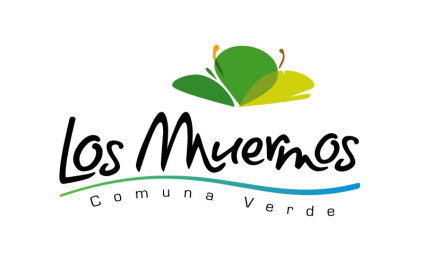 FONDEPROC 2022Fondo de Desarrollo Productivo Comunal RUT DE LA ORGANIZACIÓN *CUENTA BANCARIA *PERSONALIDAD JURIDICA *CERTIFICADO DE VIGENCIA *1 COTIZACIÓN *(1 POR CADA PRODUCTO O SERVICIO CONSIDERADO)ACTA ASAMBLEA EXTRAORDINARIA Y NOMINA DE ASISTENTES *CARTA DE COMPROMISO APORTES PROPIOS Y/O DE TERCEROS CERTIFICADO DE NO DEUDAS CON MUNICIPIOCERTIFICADO DE RECEPTORES DE FONDOS DECLARACIÓN DE CONOCIMIENTO Y ACEPTACIÓN DEL INSTRUCTIVO DE ADMINISTRACIÓN DE RECURSOS *CERTIFICADO DE ASISTENCIA A CAPACITACION *ACTIVIDADPLAZO DE EJECUCIÓN (en semanas)DIRECTOSINDIRECTOSLos Valores deben incluir IVA, no se considerara la mano de obra para efectos de costo del proyecto.Los Valores deben incluir IVA, no se considerara la mano de obra para efectos de costo del proyecto.Los Valores deben incluir IVA, no se considerara la mano de obra para efectos de costo del proyecto.Los Valores deben incluir IVA, no se considerara la mano de obra para efectos de costo del proyecto.ITEMCANTIDADVALOR UNITARIOTOTALTOTALPRESUPUESTOMONTO ($)DETALLEFONDEPROC $EQUIVALENTE AL 90% DEL COSTO TOTAL, CON UN TOPE MAXIMO DE $400.000.-APORTE DE LA ORGANIZACIÓN$LA ORGANIZACIÓN DEBE APORTAR UN MÍNIMO DEL 10%, SOBRE EL APORTE SOLICITADO.OTROS APORTES$APORTES DE TERCEROS, SI FUESE EL CASO.COSTO TOTAL $(COSTO TOTAL DEL PROYECTO 100%)FECHA DE PRESENTACIONFECHA DE PRESENTACIONFECHA DE PRESENTACION2022FIRMAREPRESENTANTE LEGALIdea VotosNº1Nº2Nº3Total de votos válidamente emitidosNulosBlancosTotal votosNOMBRENº CEDULA DE IDENTIDADFIRMA